1.Зайти на сайт ЕПГУ (Единый портал государственных услуг)2.Нажать «ВОЙТИ»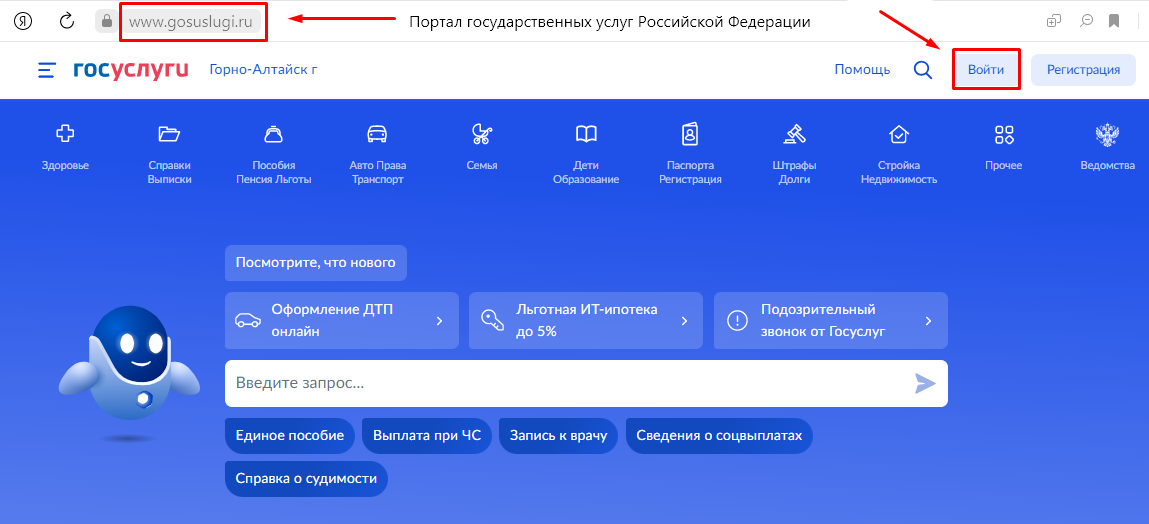 3.Нажать «ЗДОРОВЬЕ» 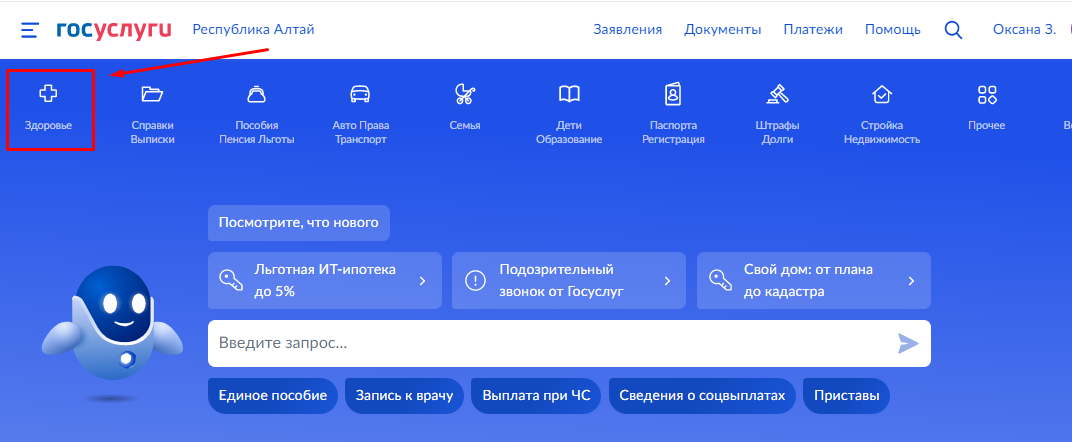 4. Нажать «ЗАПИСЬ НА ПРИЕМ К ВРАЧУ»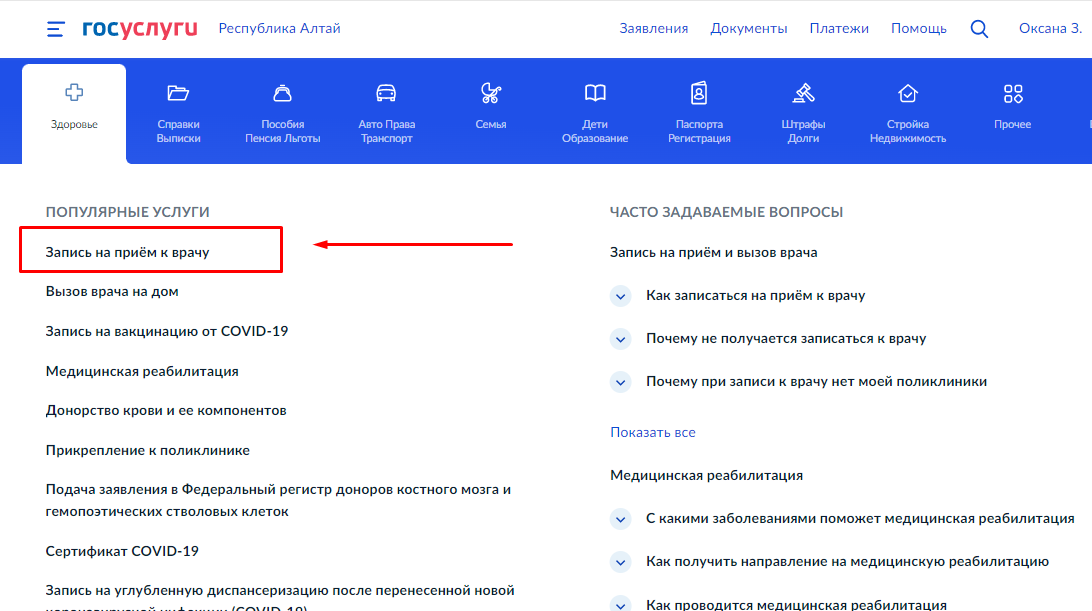 5. Нажать кнопку «НАЧАТЬ»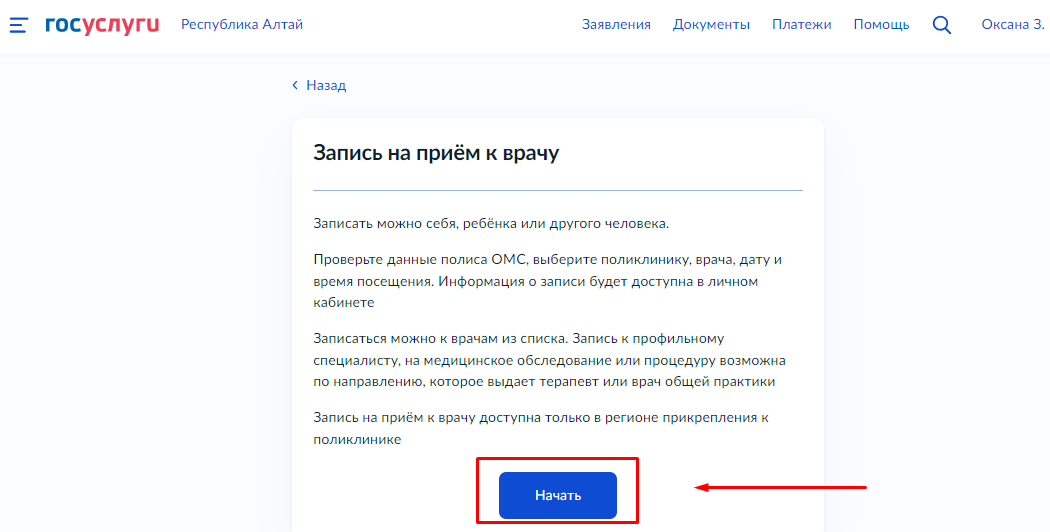 6. Выбрать, кого хотите записать к врачу: себя, ребенка, другого человека. 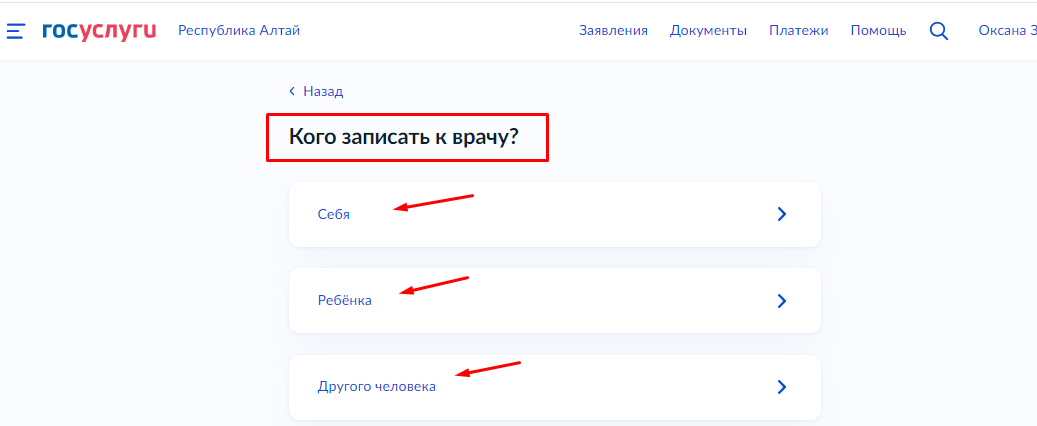 7. Далее необходимо проверить данные: ФИО, дата рождения, СНИЛС. Если необходимо что-то изменить жмем «РЕДАКТИРОВАТЬ». Если данные верные, то нажимаем «ВЕРНО»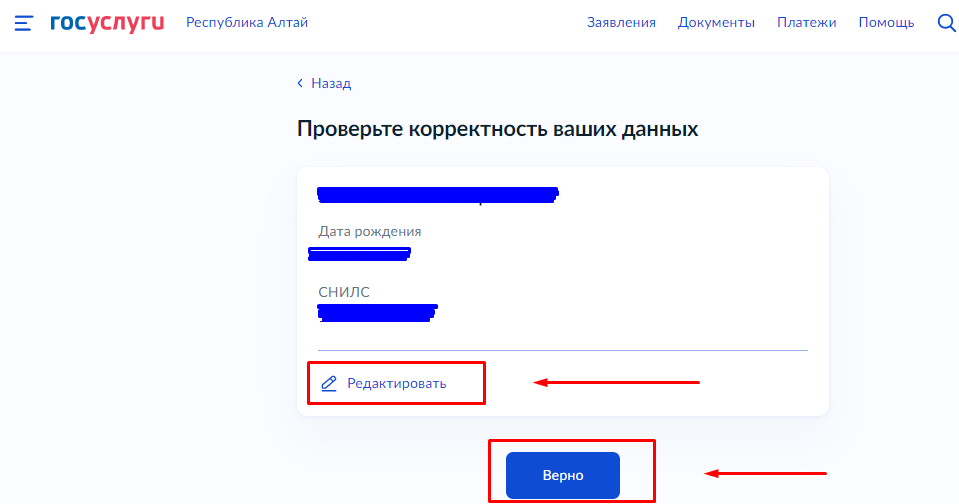 8. Проверить номер полиса ОМС. Если необходимо что-то изменить жмем «РЕДАКТИРОВАТЬ». Если данные верные, то нажимаем «ВЕРНО»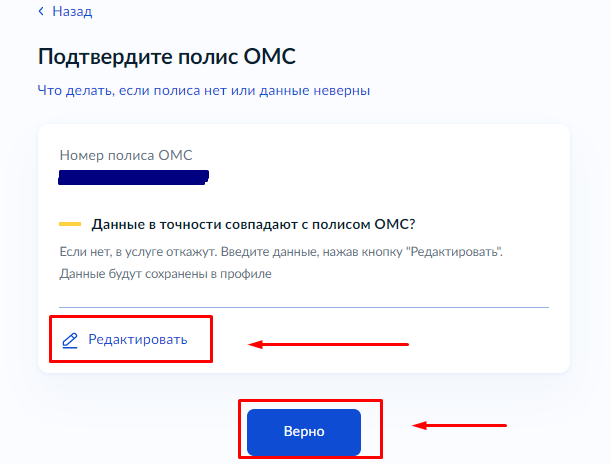 9. Проверить номер мобильного телефона. Если необходимо что-то изменить жмем «РЕДАКТИРОВАТЬ». Если данные верные, то нажимаем «ВЕРНО»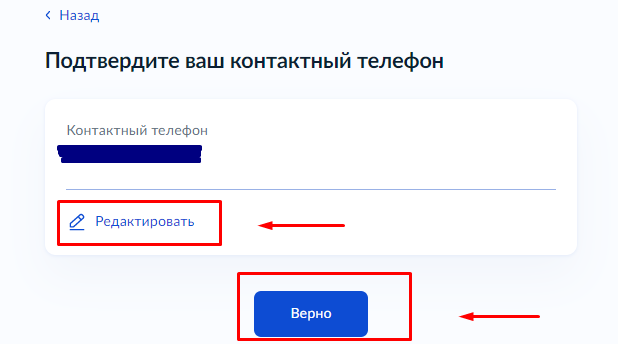 10. Выбрать регион и нажать кнопку «ПРОДОЛЖИТЬ»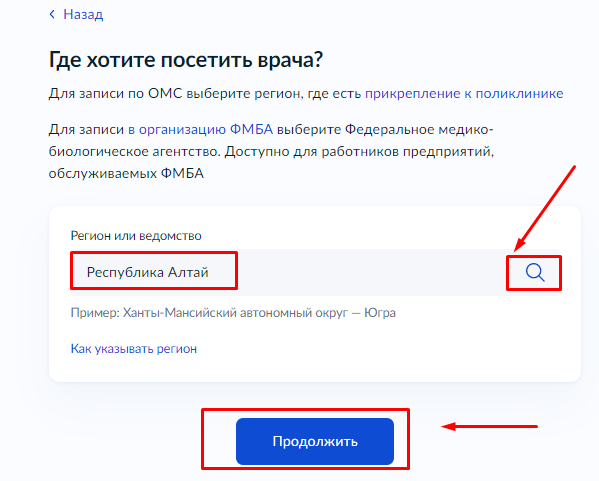 	11. Нажать «ВЫБРАТЬ ПОЛИКЛИНИКУ И ВРАЧА»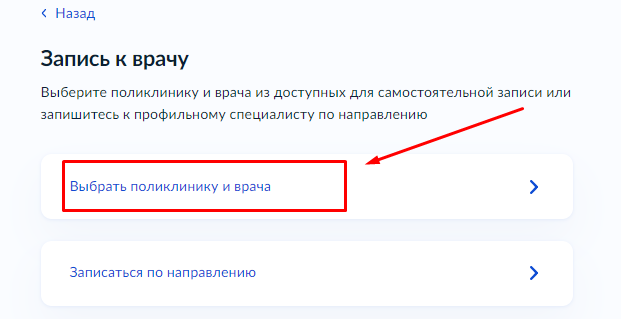 12. Выбираем МО из списка.  Жмем «ВЫБРАТЬ». Либо пишем название МО в поле «Адрес или название МО и жмем Найти и далее «ВЫБРАТЬ».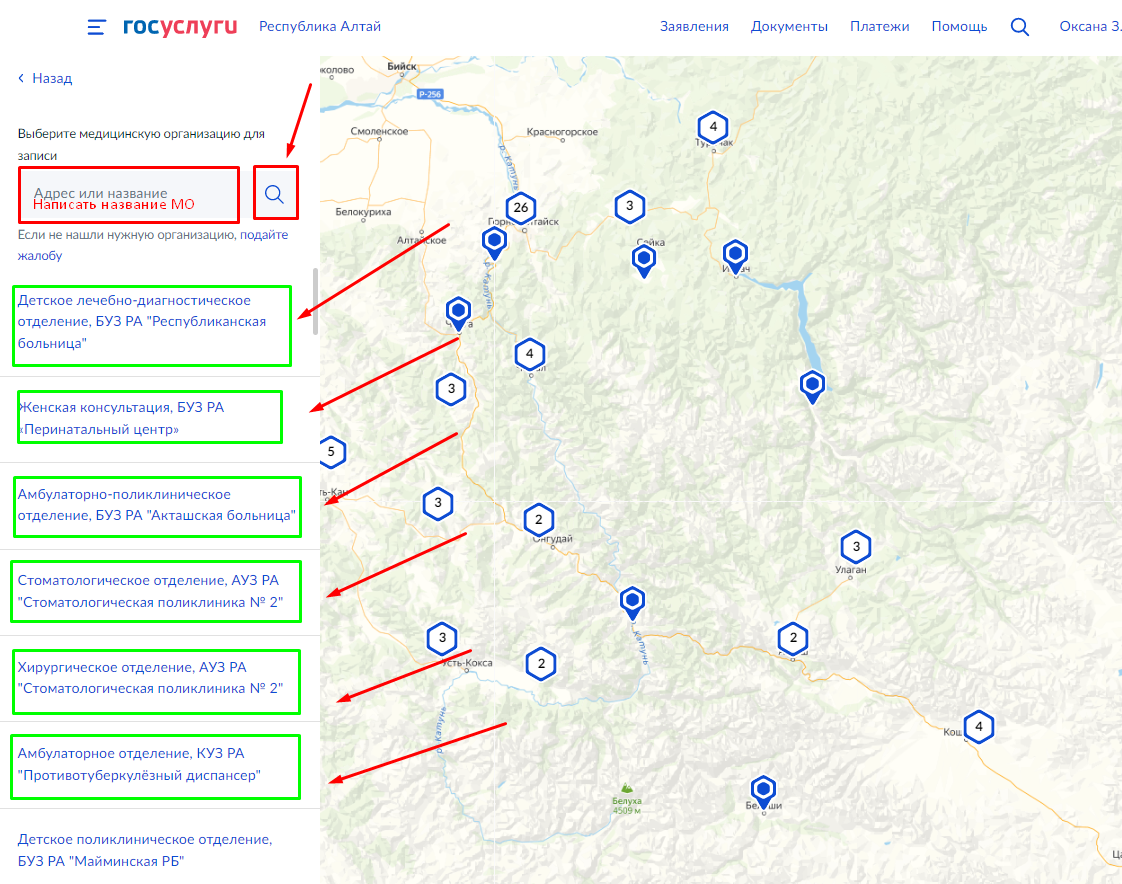 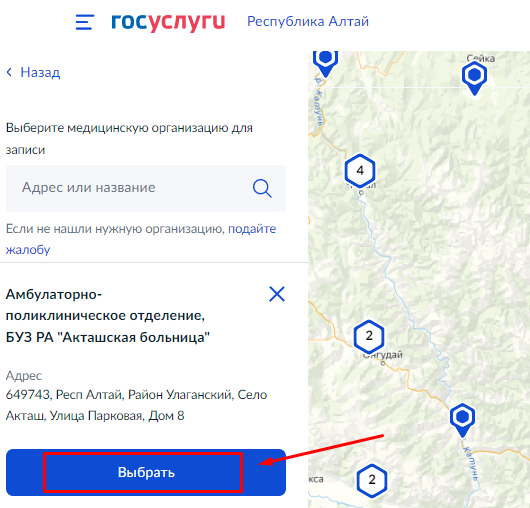 13. Для получения списка специальностей в МО нажать на «галочку», как на рисунке.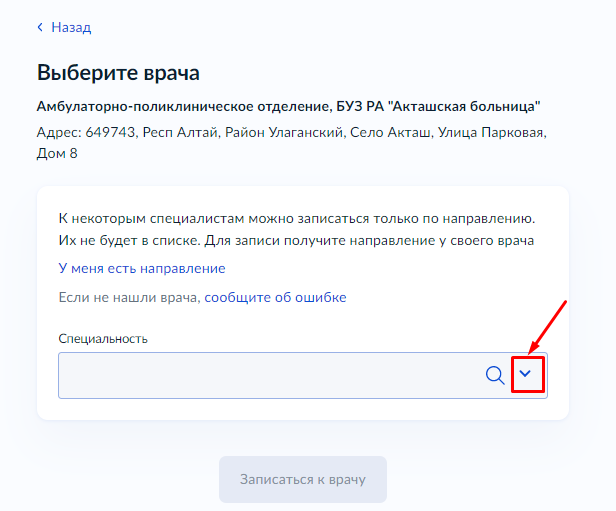 14. Выбрать необходимую специальность, например «Врач общей практики (семейный врач)»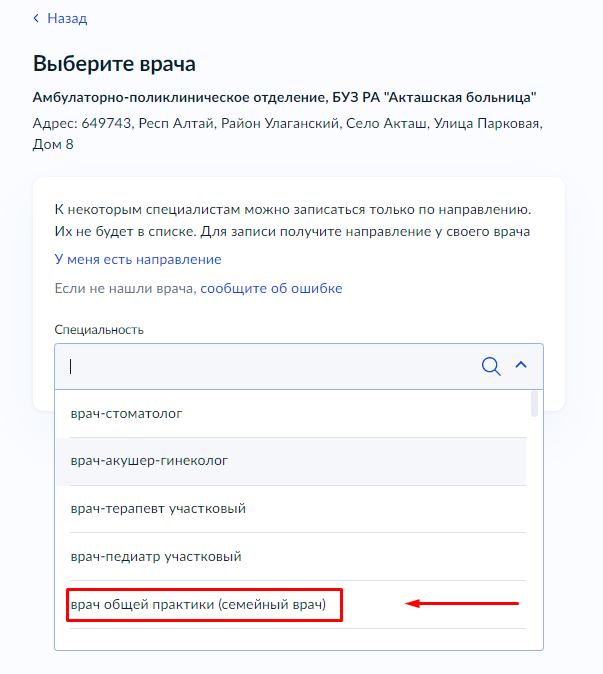 15. Выбрать ФИО специалиста, например: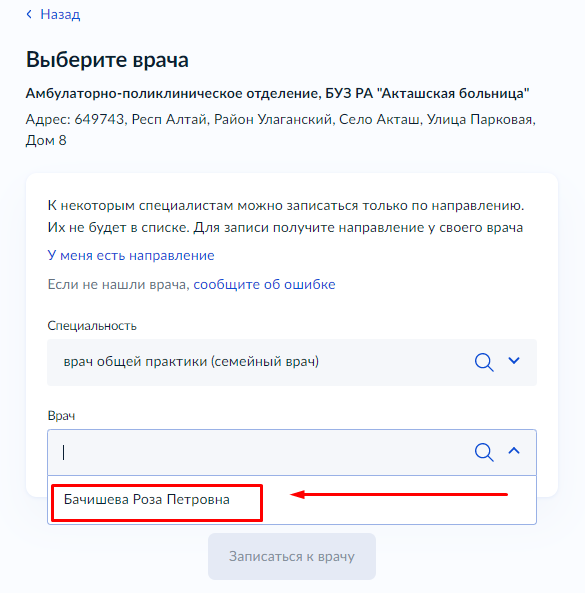 16. Выбрать подходящую дату и время. Нажать «ЗАПИСАТЬСЯ К ВРАЧУ»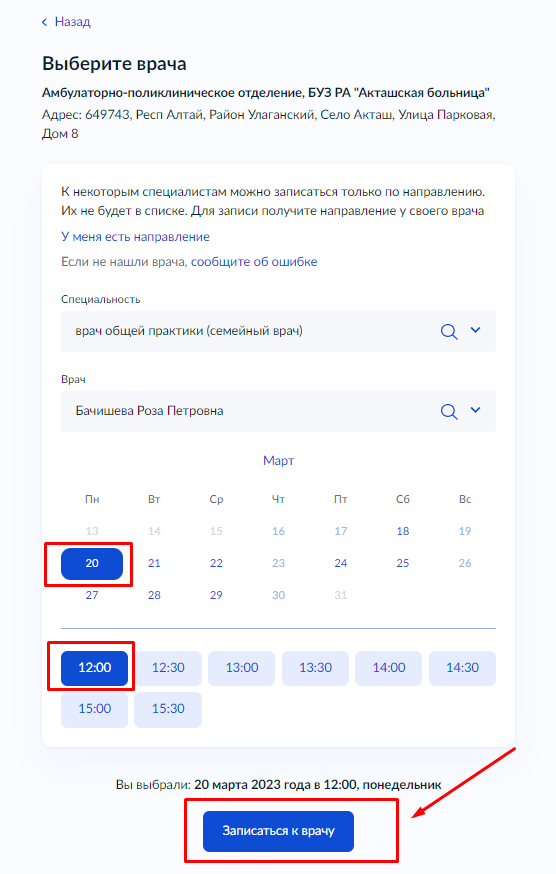 17. В результате на экране появится уведомление, с указанием даты, ФИО врача и наименование МО (с адресом):  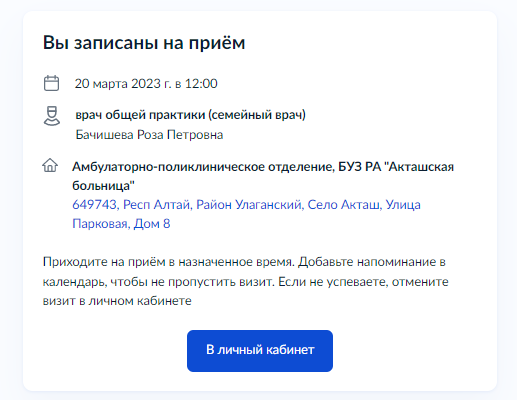 